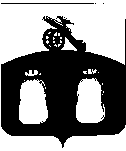 Собрание депутатов Бельского района Тверской области РЕШЕНИЕО внесении дополнения в решение Собрания депутатов Бельского  района от 28.02.2006 г.  № 73  «Об образовании и составе комиссиипо делам несовершеннолетних и защите ихправ при администрации Бельского района».В соответствии со ст. 27 Устава муниципального образования Тверской области «Бельский район», Собрание депутатов Бельского района РЕШИЛО:	1. Внести в решение Собрания депутатов Бельского района от 28.02.2006 г. № 73 «Об образовании и составе комиссии по делам несовершеннолетних и защите их прав при администрации Бельского района» (с изменениями  от 14.10.2010г., 25.03.2013г., 16.09.2013г., 17.12.2013г., 10.04.2014 г., 24.06.2014 г., 23.12.2014 г., 02.04.2015 г., 28.05.2015 г.) следующие изменения и дополнения:	 Пункт 1 после слов «в следующем составе» изложить в следующей редакции:14.04.2016 г.                                         г. Белый                 № 102 .Председатель комиссии:Катаев Анатолий Анатольевич- заместитель Главы Администрации Бельского районаЗаместитель председателя:Шуралева Татьяна Александровна-заведующая Отделом образования Администрации Бельского районаСекретарь комиссии:Дорощенкова Елена Михайловна Члены комиссии:Гуков Андрей Николаевич Бурыкина Олеся Владимировна- ответственный секретарь комиссии по делам несовершеннолетних и защите их прав Администрации Бельского района- начальник Бельского пункта полиции  МО МВД  «Нелидовский» (по согласованию)- инспектор ПДН Бельского пункта полиции      МО МВД  «Нелидовский»(по согласованию)Рубцова Елена Владимировна-    и.о. главного врача  ГБУЗ «Бельской  ЦРБ»                     г. Белый(по согласованию)Шуралева Валентина Алексеевна Хрисанхова Людмила Юрьевна Захарова  Лариса  Михайловна Казаринова Ольга Евгеньевна Папченкова Светлана Владимировна Мельникова Надежда Вячеславовна - начальник территориального отдела социальной защиты населения Бельского района(по согласованию)- директор ГБУ КЦСОН Бельского района(по согласованию)- директор ГБУ «Социально-реабилитационный  центр для несовершеннолетних» Бельского района  (по согласованию)- начальник отдела  рынка труда г. Белый ГКУ Тверской области «ЦЗН Нелидовского района»(по согласованию) - заведующая отделом по делам культуры  Администрации Бельского района- председатель комитета по делам молодежи, спорту и туризму Администрации Бельского районаТитенкова Галина ВасильевнаГригорьев Пётр ВладимировичКузнецов Александр Владимирович- социальный педагог  МОУ «Бельская СОШ»(по согласованию)	  - начальник  филиала по Бельскому районуФКУ УИИ УФСИН России по Тверской области (по согласованию)- дознаватель  ОНД по Нелидовскому, Западнодвинскому, Жарковскому, Бельскому районам(по согласованию)	2. Опубликовать данное решение в районной газете «Бельская правда».Глава района                                                                      	     		 И.Ю. Петухова2. Опубликовать данное решение в районной газете «Бельская правда».Глава района                                                                      	     		 И.Ю. Петухова